8.2	Échelle BBCH des stades phénologiques du soja [Fin du document]DOCUMENTS CONNEXESCes principes directeurs d’examen doivent être interprétés en relation avec l’introduction générale et les documents TGP qui s’y rapportent.1.Objet de ces principes directeurs d’examen2.Matériel requis2.12.22.3Les semences doivent satisfaire aux conditions minimales exigées pour la faculté germinative, la pureté spécifique, l’état sanitaire et la teneur en eau, indiquées par l’autorité compétente.  Dans le cas où les semences doivent être maintenues en collection, la faculté germinative doit être aussi élevée que possible et indiquée par le demandeur.2.42.53.Méthode d’examen3.1Nombre de cycles de végétationEn règle générale, la durée minimale des essais doit être de deux cycles de végétation indépendants.Les deux cycles de végétation indépendants doivent être sous la forme de deux plantations distinctes.L’examen d’une variété peut être achevé quand le service compétent peut déterminer avec certitude le résultat de l’examen.3.2Lieu des essaisEn règle générale, les essais doivent être conduits en un seul lieu.  Pour les essais conduits dans plusieurs lieux, des indications figurent dans le document TGP/9, intitulé “Examen de la distinction”.3.3Conditions relatives à la conduite de l’examenLes essais doivent être conduits dans des conditions assurant une croissance satisfaisante pour l’expression des caractères pertinents de la variété et pour la conduite de l’examen.3.3.2Le stade optimal de développement pour l’observation de chaque caractère est indiqué par une référence dans le tableau des caractères.  Les stades de développement correspondant à chaque référence sont décrits au chapitre 8.2. 3.4Protocole d’essai3.4.13.5Essais supplémentairesDes essais supplémentaires peuvent être établis pour l’observation de caractères pertinents.4.Examen de la distinction, de l’homogénéité et de la stabilité4.1Distinction4.1.1Recommandations généralesIl est particulièrement important pour les utilisateurs de ces principes directeurs d’examen de consulter l’introduction générale avant toute décision quant à la distinction.  Cependant, il conviendra de prêter une attention particulière aux points ci-après. 4.1.2Différences reproductiblesLes différences observées entre les variétés peuvent être suffisamment nettes pour qu’un deuxième cycle de végétation ne soit pas nécessaire.  En outre, dans certains cas, l’influence du milieu n’appelle pas plus d’un cycle de végétation pour s’assurer que les différences observées entre les variétés sont suffisamment reproductibles.  L’un des moyens de s’assurer qu’une différence observée dans un caractère lors d’un essai en culture est suffisamment reproductible consiste à examiner le caractère au moyen de deux observations indépendantes au moins.4.1.3Différences nettesLa netteté de la différence entre deux variétés dépend de nombreux facteurs, et notamment du type d’expression du caractère examiné, selon qu’il s’agit d’un caractère qualitatif, un caractère quantitatif ou encore pseudo-qualitatif.  Il est donc important que les utilisateurs de ces principes directeurs d’examen soient familiarisés avec les recommandations contenues dans l’introduction générale avant toute décision quant à la distinction.4.1.44.1.5Méthode d’observationLa méthode recommandée pour l’observation du caractère aux fins de la distinction est indiquée par le code suivant dans le tableau des caractères (voir le document TGP/9 ‘Examen de la distinction’, section 4 ‘Observation des caractères’) :Type d’observation:  visuelle (V) ou mesure (M)L’observation “visuelle” (V) est une observation fondée sur le jugement de l’expert.  Aux fins du présent document, on entend par observation “visuelle” les observations sensorielles des experts et cela inclut donc aussi l’odorat, le goût et le toucher.  Entrent également dans cette catégorie les observations pour lesquelles l’expert utilise des références (diagrammes, variétés indiquées à titre d’exemples, comparaison deux à deux) ou des chartes (chartes de couleur).  La mesure (M) est une observation objective en fonction d’une échelle graphique linéaire, effectuée à l’aide d’une règle, d’une balance, d’un colorimètre, de dates, d’un dénombrement, etc.Lorsque plusieurs méthodes d’observation du caractère sont indiquées dans le tableau des caractères (p.ex. VG/MG), des indications sur le choix d’une méthode adaptée figurent à la section 4.2 du document TGP/9.4.2Homogénéité4.2.1Il est particulièrement important pour les utilisateurs de ces principes directeurs d’examen de consulter l’introduction générale avant toute décision quant à l’homogénéité.  Cependant, il conviendra de prêter une attention particulière aux points ci-après : 4.2.24.2.34.3Stabilité4.3.1Dans la pratique, il n’est pas d’usage d’effectuer des essais de stabilité dont les résultats apportent la même certitude que l’examen de la distinction ou de l’homogénéité.  L’expérience montre cependant que, dans le cas de nombreux types de variétés, lorsqu’une variété s’est révélée homogène, elle peut aussi être considérée comme stable.4.3.2Lorsqu’il y a lieu, ou en cas de doute, la stabilité peut être évaluée plus précisément en examinant un nouveau lot de semences, afin de vérifier qu’il présente les mêmes caractères que le matériel fourni initialement.5.Groupement des variétés et organisation des essais en culture5.1Pour sélectionner les variétés notoirement connues à cultiver lors des essais avec la variété candidate et déterminer comment diviser en groupes ces variétés pour faciliter la détermination de la distinction, il est utile d’utiliser des caractères de groupement.5.2Les caractères de groupement sont ceux dont les niveaux d’expression observés, même dans différents sites, peuvent être utilisés, soit individuellement soit avec d’autres caractères de même nature, a) pour sélectionner des variétés notoirement connues susceptibles d’être exclues de l’essai en culture pratiqué pour l’examen de la distinction et b) pour organiser l’essai en culture de telle sorte que les variétés voisines soient regroupées.5.3Il a été convenu de l’utilité des caractères ci-après pour le groupement des variétés :5.4Des conseils relatifs à l’utilisation des caractères de groupement dans la procédure d’examen de la distinction figurent dans l’introduction générale et le document TGP/9 “Examen de la distinction”.6.Introduction du tableau des caractères6.1Catégories de caractères6.1.1Caractères standard figurant dans les principes directeurs d’examenLes caractères standard figurant dans les principes directeurs d’examen sont ceux qui sont admis par l’UPOV en vue de l’examen DHS et parmi lesquels les membres de l’Union peuvent choisir ceux qui sont adaptés à leurs besoins particuliers.6.1.2Caractères avec astérisqueLes caractères avec astérisque (signalés par un *) sont des caractères figurant dans les principes directeurs d’examen qui sont importants pour l’harmonisation internationale des descriptions variétales : ils doivent toujours être pris en considération dans l’examen DHS et être inclus dans la description variétale par tous les membres de l’Union, sauf lorsque cela est impossible compte tenu du niveau d’expression d’un caractère précédent ou des conditions de milieu régionales.6.2Niveaux d’expression et notes correspondantes6.2.1Des niveaux d’expression sont indiqués pour chaque caractère afin de définir le caractère et d’harmoniser les descriptions.  Pour faciliter la consignation des données ainsi que l’établissement et l’échange des descriptions, à chaque niveau d’expression est attribuée une note exprimée par un chiffre.6.2.2Tous les niveaux d’expression pertinents sont présentés dans le caractère.6.2.3Des précisions concernant la présentation des niveaux d’expression et des notes figurent dans le document TGP/7 “Élaboration des principes directeurs d’examen”.6.3Types d’expressionUne explication des types d’expression des caractères (caractères qualitatifs, quantitatifs et pseudo qualitatifs) est donnée dans l’introduction générale.6.4Variétés indiquées à titre d’exemplesAu besoin, des variétés sont indiquées à titre d’exemples afin de mieux définir les niveaux d’expression d’un caractère.6.5Légende7.Table of Characteristics/Tableau des caractères/Merkmalstabelle/Tabla de caracteresEnglishEnglishfrançaisfrançaisdeutschespañolExample Varieties
Exemples
Beispielssorten
Variedades ejemploNote/
Nota1.QNVG(+)10101010absent or very weakabsent or very weakabsente ou très faibleabsente ou très faiblefehlend oder sehr geringausente o muy débilVC 8080 IPRO1weakweakfaiblefaiblegeringdébil2mediummediummoyennemoyennemittelmedia3strongstrongfortefortestarkfuerte4very strongvery strongforte à très forteforte à très fortesehr stark bis sehr starkmuy fuerte52.QNMG(+)61616161very earlyvery earlytrès précocetrès précocesehr frühmuy temprana1very early to earlyvery early to earlytrès précoce à précocetrès précoce à précocesehr früh bis frühmuy temprana a temprana2earlyearlyprécoceprécocefrühtempranaNS 20183early to mediumearly to mediumprécoce à moyenneprécoce à moyennefrüh bis mitteltemprana a media3806IPRO, 
DON MARIO 40R164mediummediummoyennemoyennemittelmedia53I53 RSF IPRO, RA 5455medium to latemedium to latemoyenne à tardivemoyenne à tardivemittel bis spätmedia a tardíaNS 64486latelatetardivetardivespättardíaRA 7507late to very latelate to very latetardive à très tardivetardive à très tardivespät bis sehr spättardía a muy tardíaVC 8080 IPRO8very latevery latetrès tardivetrès tardivesehr spätmuy tardíaNS 828893.QNVG65656565absent or very weakabsent or very weakabsent ou très faibleabsent ou très faiblefehlend oder sehr geringausente o muy débil1very weak to weakvery weak to weaktrès faible à faibletrès faible à faiblesehr gering bis geringmuy débil a débil2weakweakfaiblefaiblegeringdébil3weak to mediumweak to mediumfaible à moyennefaible à moyennegering bis mitteldébil a medio4mediummediummoyennemoyennemittelmedio5medium to strongmedium to strongmoyenne à fortemoyenne à fortemittel bis starkmedia a fuerteSYN 1561 IPRO6strongstrongfortefortestarkfuerte7strong to very strongstrong to very strongforte à très forteforte à très fortestark bis sehr starkfuerte a muy fuerteRA 5816, RA 6558very strongvery strongtrès fortetrès fortesehr starkmuy fuerte94.(*)PQVG(+)65656565lanceolatelanceolatelancéoléelancéoléelanzettlichlanceoladaCrina F, Opaline1triangulartriangulartriangulairetriangulairedreieckigtriangularSponsor2pointed ovatepointed ovatepointue ovalepointue ovalezugespitzt eiförmigoval puntiagudaEs Gladiator, 
RGT Speeda3round ovateround ovatearrondie ovalearrondie ovalerund eiförmigoval redondaCórdoba, Es Mentor, 
RGT Shouna45.QNVG65656565very smallvery smalltrès petitetrès petitesehr kleinmuy pequeño1very small to smallvery small to smalltrès petite à petitetrès petite à petitesehr klein bis kleinmuy pequeño a pequeño2smallsmallpetitepetitekleinpequeñoSYN 1561 IPRO3small to mediumsmall to mediumpetite à moyennepetite à moyenneklein bis mittelpequeño a medioNS 52584mediummediummoyennemoyennemittelmedioSJ 133975medium to largemedium to largemoyenne à grandemoyenne à grandemittel bis großmedio a grande6largelargegrandegrandegroßgrande7large to very largelarge to very largegrande à très grandegrande à très grandegroß bis sehr großgrande a muy grandeIPB 6.2 Y8very largevery largeà très grandeà très grandesehr großmuy grande96.QNVG65656565very lightvery lighttrès clairetrès clairesehr hellmuy clara1very light to lightvery light to lighttrès claire à clairetrès claire à clairesehr hell bis hellmuy clara a clara2lightlightclaireclairehellclara3light to mediumlight to mediumclaire à moyenneclaire à moyennehell bis mittelclara a media63I64 RSF IPRO4mediummediummoyennemoyennemittelmedia5medium to darkmedium to darkmoyenne à foncéemoyenne à foncéemittel bis dunkelmedia a oscura6darkdarkfoncéefoncéedunkeloscuro53I53 RSF IPRO7dark to very darkdark to very darkfoncée à très foncéefoncée à très foncéedunkel bis sehr dunkeloscura a muy oscuraIPB 6.2 Y, RA 58168very darkvery darktrès foncéetrès foncéesehr dunkelmuy oscura97.(*)QNVS(+)66-8966-8966-8966-89determinatedeterminatedéterminédéterminébegrenzt wachsenddeterminadoNS 82881semi determinatesemi determinatesemi-déterminésemi-déterminéhalb begrenzt wachsendsemideterminadoNS 64482indeterminateindeterminateindéterminéindéterminéunbegrenzt wachsendindeterminado5407IPRO, 
DON MARIO 40R1638.QNVG(+)66 8066 8066 8066 80erecterectdressédresséaufrechterecto1erect to semi erecterect to semi erectdressé à demi-dressédressé à demi-dresséaufrecht bis halbaufrechterecto a semierectoNS 52582semi erectsemi erectdemi-dressédemi-dresséhalbaufrechtsemierecto50MS013semi erect to horizontalsemi erect to horizontaldemi-dressé à horizontaldemi-dressé à horizontalhalbaufrecht bis waagerechtsemierecto a horizontalGE642 CI4horizontalhorizontalhorizontalhorizontalwaagerechthorizontal59.(*)PQVG(+)65-8565-8565-8565-85light brownlight brownbrun clairbrun clairhellbraunmarrón claro53I53 RSF IPRO1dark browndark brownbrun foncébrun foncédunkelbraunmarrón oscuroNS 82882greygreygrisgrisgraugris5407IPRO, RA 750310.(*)QLVG66666666whitewhiteblancblancweißblanco53I53 RSF IPRO1violetvioletvioletvioletviolettvioletaDON MARIO 40R162EnglishEnglishfrançaisfrançaisdeutschespañolExample Varieties
Exemples
Beispielssorten
Variedades ejemploNote/
Nota11.(*)QNMG(+)very earlyvery earlytrès précocetrès précocesehr frühmuy temprana1very early to earlyvery early to earlytrès précoce à précocetrès précoce à précocesehr früh bis frühmuy temprana a temprana2earlyearlyprécoceprécocefrühtempranaNS 20183early to mediumearly to mediumprécoce à moyenneprécoce à moyennefrüh bis mitteltemprana a media3420, 3806IPRO4mediummediummoyennemoyennemittelmedia47MS01, 
DON MARIO 40R165medium to latemedium to latemoyenne à tardivemoyenne à tardivemittel bis spätmedia a tardía53I53 RSF IPRO, 5407IPRO, RA 5456latelatetardivetardivespättardíaNS 64487late to very latelate to very latetardive à très tardivetardive à très tardivespät bis sehr spättardía a muy tardíaRA 7508very latevery latetrès tardivetrès tardivesehr spätmuy tardía8473 RSF, 
VC 8080 IPRO912.QNMS/VG85858585very shortvery shorttrès courtetrès courtesehr niedrigmuy baja1very short to shortvery short to shorttrès courte à courtetrès courte à courtesehr niedrig bis niedrigmuy baja a baja2shortshortcourtecourteniedrigbaja3short to mediumshort to mediumcourte à moyennecourte à moyenneniedrig bis mittelbaja a mediaNS 52584mediummediummoyennemoyennemittelmedia5medium to tallmedium to tallmoyenne à hautemoyenne à hautemittel bis hochmedia a altaRA 6556talltallhautehautehochalta7tall to very talltall to very tallhaute à très hautehaute à très hautehoch bis sehr hochalta a muy altaNS 6859 IPRO8very tallvery talltrès hautetrès hautesehr hochmuy alta913.(*)PQVG(+)85858585light brownlight brownbrun clairbrun clairhellbraunmarrón claroNS 20181medium brownmedium brownbrun moyenbrun moyenmittelbraunmarrón medioDON MARIO 40R162dark browndark brownbrun foncébrun foncédunkelbraunmarrón oscuro3light greylight greygris clairgris clairhellgraugris claro4medium greymedium greygris moyengris moyenmittelgraugris medio5dark greydark greygris foncégris foncédunkelgraugris oscuro6blackblacknoirnoirschwarznegro714.QNVG(+)85858585absent or very weakabsent or very weakabsente ou très faibleabsente ou très faiblefehlend oder sehr geringausente o muy débilNS 20181weakweakfaiblefaiblegeringdébilRA 7502mediummediummoyennemoyennemittelmedia47MS01, 5407IPRO3strongstrongfortefortestarkfuerte34204very strongvery strongforte à très forteforte à très fortesehr starkmuy fuerte515.QNMG89898989very lowvery lowtrès petittrès petitsehr niedrigmuy bajo1very low to lowvery low to lowtrès petit à petittrès petit à petitsehr niedrig bis niedrigmuy bajo a bajo2lowlowpetitpetitniedrigbajoNS 5258, NS 6859 IPRO3low to mediumlow to mediumpetit à moyenpetit à moyenniedrig bis mittelbajo a medio4mediummediummoyenmoyenmittelmedio5medium to highmedium to highmoyen à grandmoyen à grandmittel bis hochmedio a altoIPB 6.2 Y6highhighgrandgrandhochalto7high to very highhigh to very highgrand à très grandgrand à très grandhoch bis sehr hochalto a muy alto8very highvery hightrès grandtrès grandsehr hochmuy alto916.PQVG89898989sphericalsphericalsphériquesphériquekugelförmigesféricaNS 6859 IPRO1spherical flattenedspherical flattenedsphérique aplatiesphérique aplatiekugelförmig abgeflachtesférica aplanadaNS 52582elongatedelongatedallongéeallongéelänglichalargadaDON MARIO 50i17 IPRO3elongated flattenedelongated flattenedallongé aplatieallongé aplatielänglich abgeflachtalargada aplanada417.(*)PQVG(+)89898989greengreenvertvertgrünverde1yellow greenyellow greenvert-jaunevert-jaunegelbgrünverde amarillentoBefine2yellowyellowjaunejaunegelbamarilloDON MARIO 40R163redredrougerougerotrojo4light brownlight brownbrun clairbrun clairhellbraunmarrón claro5medium brownmedium brownbrun moyenbrun moyenmittelbraunmarrón medio6dark browndark brownbrun foncébrun foncédunkelbraunmarrón oscuro7purplepurplepourprepourprepurpurnpúrpura8blackblacknoirnoirschwarznegro918.(*)QNVG(+)89898989absent or weakabsent or weakabsente ou faibleabsente ou faiblefehlend oder geringausente o débilDON MARIO 40R16, 
RA 5451mediummediummoyennemoyennemittelmedioNS 82882strongstrongfortefortestarkfuerte8473 RSF, TMG1155RR319.QLMG(+)89898989absentabsentabsenteabsentefehlendausenteDON MARIO 40R161presentpresentprésenteprésentevorhandenpresenteNS 8288920.(*)PQVG(+)89898989imperfect yellowimperfect yellowjaune imparfaitjaune imparfaitfast gelbamarillo imperfectoAjico, OAC Strive1yellowyellowjaunejaunegelbamarilloRA 5452light brownlight brownbrun clairbrun clairhellbraunmarrón claroNS 64483red brownred brownbrun-rougebrun-rougerotbraunmarrón rojizo5407IPRO4dark browndark brownbrun foncébrun foncédunkelbraunmarrón oscuro53I53 RSF IPRO5greygreygrisgrisgraugrisTMG1155RR6imperfect blackimperfect blacknoir imparfaitnoir imparfaitfast schwarznegro imperfectoRA 7507blackblacknoirnoirschwarznegroDON MARIO 40R16821.QLVG(+)89898989same as testasame as testamême couleur que le tégumentmême couleur que le tégumentwie Samenschaleigual que el del tegumentoCórdoba, Es Mentor, 
RGT Shouna1different to testadifferent to testacouleur différente du tégumentcouleur différente du tégumentanders als Samenschalediferente de el del tegumentoAmarok, SY Livius2CODECODEDÉFINITIONà 2à 3Stade principal 0 : germinationStade principal 0 : germinationStade principal 0 : germination00000Semence sèche01001Début de l’imbibition de la graine02002-03003Imbibition complète04004-05005La radicule sort de la graine06006L’élongation de la radicule et apparition de poils absorbants07007Hypocotyle et cotylédons percent les téguments de la graine08008Hypocotyle atteint la surface du sol; la courbure de l’hypocotyle est visible, les cotylédons sont encore dans le sol09009Levée : hypocotyle et cotylédons percent la surface du sol (“cracking stage”)Stade principal 1 : développement des feuilles (axe principal)Stade principal 1 : développement des feuilles (axe principal)Stade principal 1 : développement des feuilles (axe principal)10100Les cotylédons sont complètement étalés11101La première paire de feuilles est étalée (feuilles simples insérées sur le premier noeud)12102Feuille trifoliolée, insérée sur le 2ème noeud, est étalée13103Feuille trifoliolée, insérée sur le 3ème noeud, est étalée1.10.Et ainsi de suite ...19109Feuille trifoliolée, insérée sur le 9ème noeud, est étalée;  aucune pousse latérale n’est visible 1 -110Feuille trifoliolée, insérée sur le 10ème noeud, est étalée 1-111Feuille trifoliolée, insérée sur le 11ème noeud, est étalée  1-112Feuille trifoliolée, insérée sur le 12ème noeud, est étalée  1-113Feuille trifoliolée, insérée sur le 13ème noeud, est étalée  1-11.Et ainsi de suite ...-119Feuille trifoliolée, insérée sur le 19ème noeud, est étalée  1Stade principal 2 : développement des pousses latéralesStade principal 2 : développement des pousses latéralesStade principal 2 : développement des pousses latérales20200-21201Première pousse latérale de 1er ordre visible22202Deuxième pousse latérale de 1er ordre visible23203Troisième pousse latérale de 1er ordre visible2.20.Et ainsi de suite ...292099 ou davantage de pousses latérales de 1er ordre visibles
(code à 2 chiffres);  neuvième pousse latérale de 1er ordre visible (code 1a 3 chiffres)-210Dixième pousse latérale de 1er ordre visible-221Première pousse latérale de 2ème ordre visible-22.Et ainsi de suite ...-229Neuvième pousse latérale de 2ème ordre visible-2n1Première pousse latérale de n-ième ordre visible-2n9Neuvième pousse latérale de n-ième ordre visibleStade principal 3 : 2 Stade principal 3 : 2 Stade principal 3 : 2 Stade principal 4 : développement des parties végétatives de récolte (axe principale)Stade principal 4 : développement des parties végétatives de récolte (axe principale)Stade principal 4 : développement des parties végétatives de récolte (axe principale)40400-41401-42402-43403-44404-45405-46406-47407-48408-49409Les parties végétatives de récolte ont atteint leur taille finale (la récolte du soja pour le fourrage est indiquée à ce stade)Stade principal 5 : apparition de l’inflorescence (axe principal)Stade principal 5 : apparition de l’inflorescence (axe principal)Stade principal 5 : apparition de l’inflorescence (axe principal)50500-51501Les premiers boutons floraux sont visibles52502-53503-54504-55505Grossissement des premiers boutons floraux56506-57507-58508-59509Les premiers pétales sont visibles;  les fleurs sont toujours ferméesStade principal 6 : floraison (axe principal)Stade principal 6 : floraison (axe principal)Stade principal 6 : floraison (axe principal)60600Les premières fleurs de la population sont ouvertes par ci par là61601Début de la floraison environ 10 % des fleurs sont ouvertes 3 
Début de la floraison 4 62602Environ 20 % des fleurs sont ouvertes 363603Environ 30 % des fleurs sont ouvertes 364604Environ 40 % des fleurs sont ouvertes 365605Pleine floraison : environ 50 % des fleurs sont ouvertes 3
Période principale de floraison 466606Environ 60 % des fleurs sont ouvertes 367607La floraison s’achève 368608-69609Fin de la floraison : les premières gousses sont visibles (~ 5 mm) 3CODECODECODEDÉFINITIONà 2à 3Stade principal 7 : développement des fruits et grainesStade principal 7 : développement des fruits et grainesStade principal 7 : développement des fruits et grainesStade principal 7 : développement des fruits et graines70700La première gousse a atteint sa longueur finale (15-20 mm)La première gousse a atteint sa longueur finale (15-20 mm)71701Environ 10 % des gousses ont atteint la longueur finale (15-20 mm) 3 
Début du développement des gousses 4 Environ 10 % des gousses ont atteint la longueur finale (15-20 mm) 3 
Début du développement des gousses 4 72702Environ 20 % des gousses ont atteint la longueur finale (15-20 mm)
et elles commencent à se remplir de graines 3Environ 20 % des gousses ont atteint la longueur finale (15-20 mm)
et elles commencent à se remplir de graines 373703Environ 30 % des gousses ont atteint la longueur finale (15-20 mm) et elles commencent à se remplir de graines 3
Début du remplissage des gousses 4Environ 30 % des gousses ont atteint la longueur finale (15-20 mm) et elles commencent à se remplir de graines 3
Début du remplissage des gousses 474704Environ 40 % des gousses ont atteint la longueur finale (15-20 mm) et elles commencent à se remplir de graines 3Environ 40 % des gousses ont atteint la longueur finale (15-20 mm) et elles commencent à se remplir de graines 375705Environ 50 % des gousses ont atteint la longueur finale (15-20 mm) et elles commencent à se remplir de graines 3
Période principale du développement des gousses 4Environ 50 % des gousses ont atteint la longueur finale (15-20 mm) et elles commencent à se remplir de graines 3
Période principale du développement des gousses 476706--77707Environ 70 % des gousses ont atteint la longueur finale (15-20 mm) et le remplissage des gousse est avancé 3
Avancement du remplissage des gousses 4Environ 70 % des gousses ont atteint la longueur finale (15-20 mm) et le remplissage des gousse est avancé 3
Avancement du remplissage des gousses 478708--79709Quasi toutes les gousses ont atteint la longueur finale (15-20 mm) 
et les graines remplissent la plus grande partie des gousses 3
La majorité des gousses ont atteint la longueur finale et la plupart est remplis de graines 3,4Quasi toutes les gousses ont atteint la longueur finale (15-20 mm) 
et les graines remplissent la plus grande partie des gousses 3
La majorité des gousses ont atteint la longueur finale et la plupart est remplis de graines 3,4Stade principal 8 : maturation des fruits et grainesStade principal 8 : maturation des fruits et grainesStade principal 8 : maturation des fruits et grainesStade principal 8 : maturation des fruits et graines80800La première gousse est mûre, les graines ont atteint la couleur typique et elles sont sèches et duresLa première gousse est mûre, les graines ont atteint la couleur typique et elles sont sèches et dures81801Début de la maturation : environ 10 % des gousses sont mûres, graines sèches et dures et à couleur typique 3 
Début de la maturation des gousses et graines 4Début de la maturation : environ 10 % des gousses sont mûres, graines sèches et dures et à couleur typique 3 
Début de la maturation des gousses et graines 482802Environ 20 % des gousses sont mûres, graines sèches et dures et à couleur typique 3Environ 20 % des gousses sont mûres, graines sèches et dures et à couleur typique 383803Environ 30 % des gousses sont mûres, graines sèches et dures et à couleur typique 3 Environ 30 % des gousses sont mûres, graines sèches et dures et à couleur typique 3 84804Environ 40 % des gousses sont mûres, graines sèches et dures et à couleur typique 3Environ 40 % des gousses sont mûres, graines sèches et dures et à couleur typique 385805Maturation avancée : environ 50 % des gousses sont mûres, graines sèches et dures et à couleur typique 3
Période principale de la maturation des gousses et graines 4 Maturation avancée : environ 50 % des gousses sont mûres, graines sèches et dures et à couleur typique 3
Période principale de la maturation des gousses et graines 4 86806Environ 60 % des gousses sont mûres, graines sèches et dures et à couleur typique 3Environ 60 % des gousses sont mûres, graines sèches et dures et à couleur typique 387807Environ 70 % des gousses sont mûres, graines sèches et dures et à couleur typique 3Environ 70 % des gousses sont mûres, graines sèches et dures et à couleur typique 388808Environ 80 % des gousses sont mûres, graines sèches et dures et à couleur typique 3Environ 80 % des gousses sont mûres, graines sèches et dures et à couleur typique 389809Maturation complète : quasi toutes les gousses sont mûres, graines sèches et dures et à couleur typique (= maturité exigée pour la récolte) 3
La plupart des gousses sont mûres, les graines ont atteint la couleur typique et elles sont sèches et dures 4Maturation complète : quasi toutes les gousses sont mûres, graines sèches et dures et à couleur typique (= maturité exigée pour la récolte) 3
La plupart des gousses sont mûres, les graines ont atteint la couleur typique et elles sont sèches et dures 4Stade principal 9 : sénescenceStade principal 9 : sénescenceStade principal 9 : sénescenceStade principal 9 : sénescence90900--91901Environ 10 % des feuilles sont décolorées ou tombéesEnviron 10 % des feuilles sont décolorées ou tombées92902Environ 20 % des feuilles sont décolorées ou tombéesEnviron 20 % des feuilles sont décolorées ou tombées93903Environ 30 % des feuilles sont décolorées ou tombéesEnviron 30 % des feuilles sont décolorées ou tombées94904Environ 40 % des feuilles sont décolorées ou tombéesEnviron 40 % des feuilles sont décolorées ou tombées95905Environ 50 % des feuilles sont décolorées ou tombéesEnviron 50 % des feuilles sont décolorées ou tombées96906Environ 60 % des feuilles sont décolorées ou tombéesEnviron 60 % des feuilles sont décolorées ou tombées97907Les parties aériennes de la plante sont mortesLes parties aériennes de la plante sont mortes98908--99909Produit après récolte (graines)Produit après récolte (graines)CaractèresExemples Note
QUESTIONNAIRE TECHNIQUE
Page {x} de {y}
Numéro de référence :CaractèresExemples Note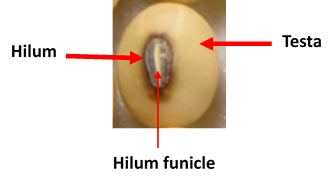 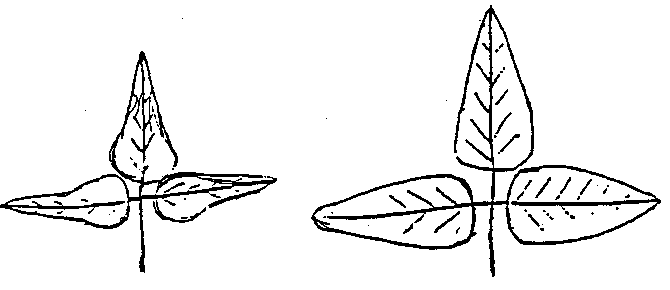 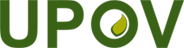 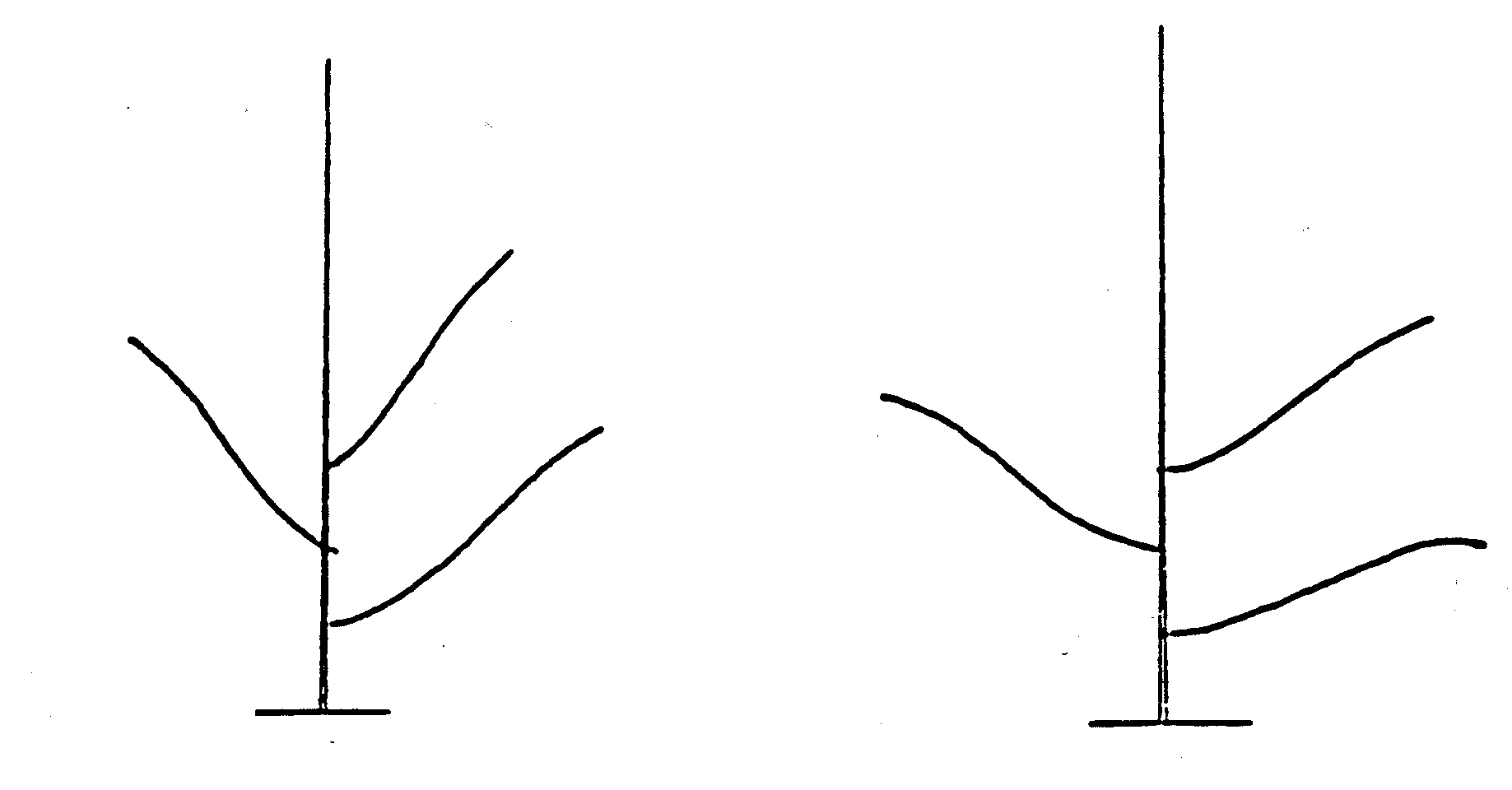 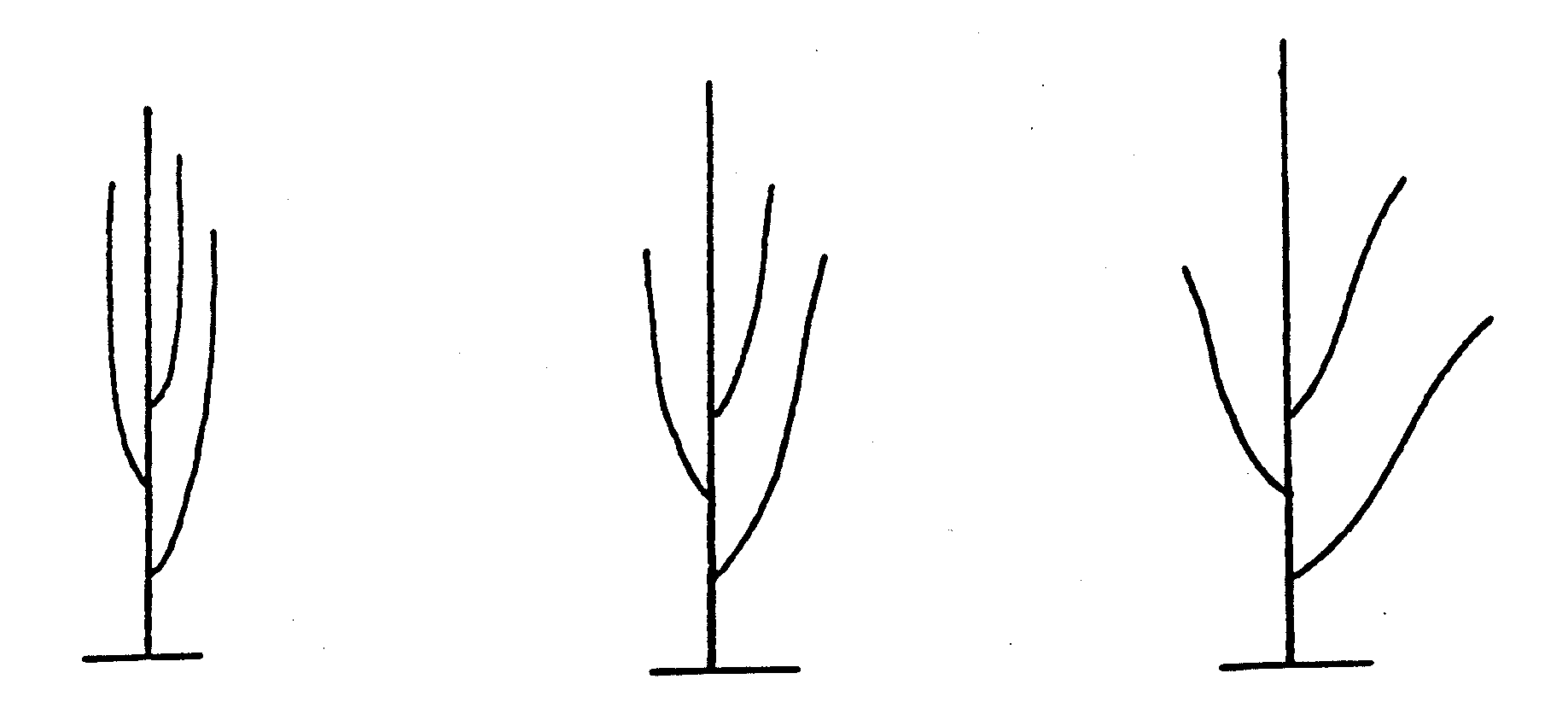 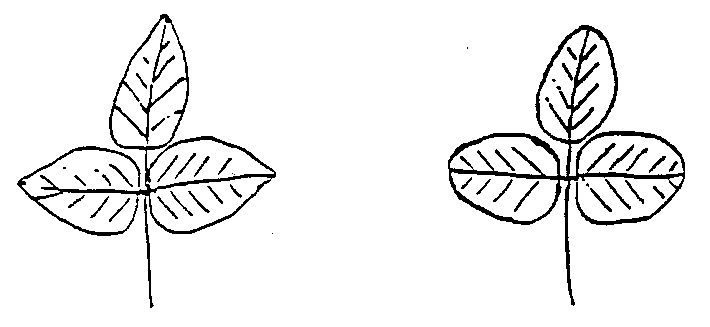 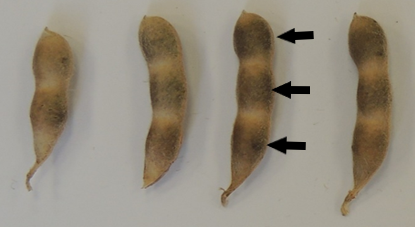 